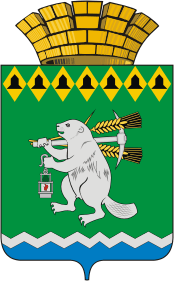 Дума Артемовского городского округа_______ заседание                                              РЕШЕНИЕ от___________________                                             				№___________О внесении изменений и дополнений в Положение о порядке приватизации муниципального имущества Артемовского городского  округаВ соответствии с Федеральным законом от 21.12.2001 № 178-ФЗ «О приватизации государственного и муниципального имущества», Федеральным законом от 22.07.2008 № 159-ФЗ «Об особенностях отчуждения недвижимого имущества, находящегося в государственной собственности субъектов Российской Федерации или в муниципальной собственности и арендуемого субъектами малого и среднего предпринимательства, и о внесении изменений в отдельные законодательные акты Российской Федерации», Федеральным законом от 26.07.2006 № 135-ФЗ «О защите конкуренции», на основании Устава Артемовского городского округа, экспертного заключения Юридического управления Правительства Свердловской области от 07.07.2016 № 619-ЭЗ, Дума Артемовского городского округаРЕШИЛА:     1. Внести в Положение о порядке приватизации муниципального имущества Артемовского городского округа, принятое решением Думы Артемовского городского округа от 31.03.2016 № 800, следующие изменения и дополнения:1.1. в пункте 3 статьи 3:слова «глава Администрации Артемовского городского округа» заменить словами «глава Артемовского городского округа»;слова «глава Администрации» заменить словами «глава городского округа»;1.2. в пунктах 1,2 статьи 4 слова «глава Администрации» заменить словами «глава городского округа»;1.3. в статье 6:1.3.1 наименование статьи изложить в следующей редакции:«Статья 6. Полномочия главы Артемовского городского округа в сфере приватизации муниципального имущества»;1.3.2 слова «главы Администрации» заменить словами «главы городского округа»;1.4. абзац третий пункта 2 статьи 10 изложить в следующей редакции:«В случае, если один из таких показателей деятельности этого унитарного предприятия, как среднесписочная численность или доход от осуществления предпринимательской деятельности, определяемый в порядке, установленном законодательством Российской Федерации о налогах и сборах, за предшествующие приватизации три календарных года, не превышает предельное значение, установленное в соответствии с Федеральным законом от 24 июля 2007 года                 № 209-ФЗ «О развитии малого и среднего предпринимательства в Российской Федерации» для субъектов малого предпринимательства, приватизация имущественного комплекса унитарного предприятия может быть осуществлена также путем его преобразования в общество с ограниченной ответственностью.»;1.5 пункт 10 статьи 17 изложить в следующей редакции:«10. Уведомление о признании участника конкурса победителем выдается победителю или его полномочному представителю под расписку в день подведения итогов конкурса.»;1.6 пункт 13 статьи 17 изложить в следующей редакции:«13. В течение пяти рабочих дней с даты подведения итогов конкурса с победителем конкурса заключается договор купли-продажи.»;1.7 в статье 12:1.7.1 абзац второй пункта 1 изложить в следующей редакции:«Официальным сайтом в информационно-телекоммуникационной сети «Интернет» для размещения информации о приватизации Имущества, указанным в настоящем пункте, является официальный сайт Российской Федерации в информационно-телекоммуникационной сети «Интернет» для размещения информации о проведении торгов, определенный Правительством Российской Федерации (далее - официальный сайт в сети «Интернет»). Информация о приватизации Имущества, указанная в настоящем пункте, дополнительно размещается на сайтах в информационно-телекоммуникационной сети «Интернет» (далее – сайты в сети «Интернет»).»;1.7.2 в пункте 2:в абзаце втором слово «сайтах» заменить словами «официальном сайте»;в абзаце третьем слово «сайтах» заменить словами «официальном сайте»;1.7.3 в пункте 8 слово «сайтах» заменить словами «официальном сайте»;1.7.4 в абзаце первом пункта 9 слова «на сайтах в сети «Интернет» заменить словами «в порядке, установленном пунктом 8 настоящей статьи»;1.8 пункт 1 статьи 15 изложить в следующей редакции:«1. Продажа Имущества посредством публичного предложения (далее - продажа посредством публичного предложения) осуществляется в случае, если аукцион по продаже указанного имущества был признан несостоявшимся. При этом информационное сообщение о продаже посредством публичного предложения размещается в установленном статьей 12 настоящего Положения порядке в срок не позднее трех месяцев со дня признания аукциона несостоявшимся.»;1.9 абзац второй статьи 19 изложить в следующей редакции:«В информационном сообщении о проведении продажи в электронной форме, размещаемом в порядке, установленном статьей 12 настоящего Положения, наряду со сведениями, предусмотренными указанной статьей, указываются сайт в сети «Интернет», на котором будет проводиться продажа в электронной форме, дата и время регистрации на этом сайте претендентов на участие в такой продаже, порядок их регистрации, правила проведения продажи в электронной форме, дата и время ее проведения.»;1.10 в абзаце первом пункта 4 статьи 22 слово «сайтах» заменить словами «официальном сайте».2. Решение опубликовать в газете «Артемовский рабочий» и разместить на официальном сайте Артемовского городского округа в информационно-телекоммуникационной  сети «Интернет».3. Контроль за исполнением настоящего решения возложить на постоянную комиссию по экономическим вопросам, бюджету и налогам  (Соловьев А.Ю.). Председатель ДумыАртемовского городского округа                                                            К.М. ТрофимовЛист согласованияпроекта решения Думы Артемовского городского округаО внесении изменений и дополнений в Положение о порядке приватизации муниципального имущества Артемовского городского  округаЗаведующий организационно-правовым отделом Думы  Артемовского городского округа          _______________ О.Н.  Исакова Разработчик проекта:Ведущий специалист Комитетапо управлению муниципальным имуществом Артемовского городского округа                 	_______________ М.В. Бабушкина  Факторов коррупциогенности не выявлено	_______________ М.В. Бабушкина  № п/п Должностьсогласующего лицаФамилия и инициалыНаличие замечанийПодпись,
дата  1.Председатель  Комитета по управлению муниципальным имуществом Артемовского городского округаВ.А. Юсупова2.Зав. юридическим отделом Администрации Артемовского городского округа Е.В. Пономарева3.Зав. организационным отделом Администрации Артемовского городского округа М.Л. Суворова